Assembly Mennonite Church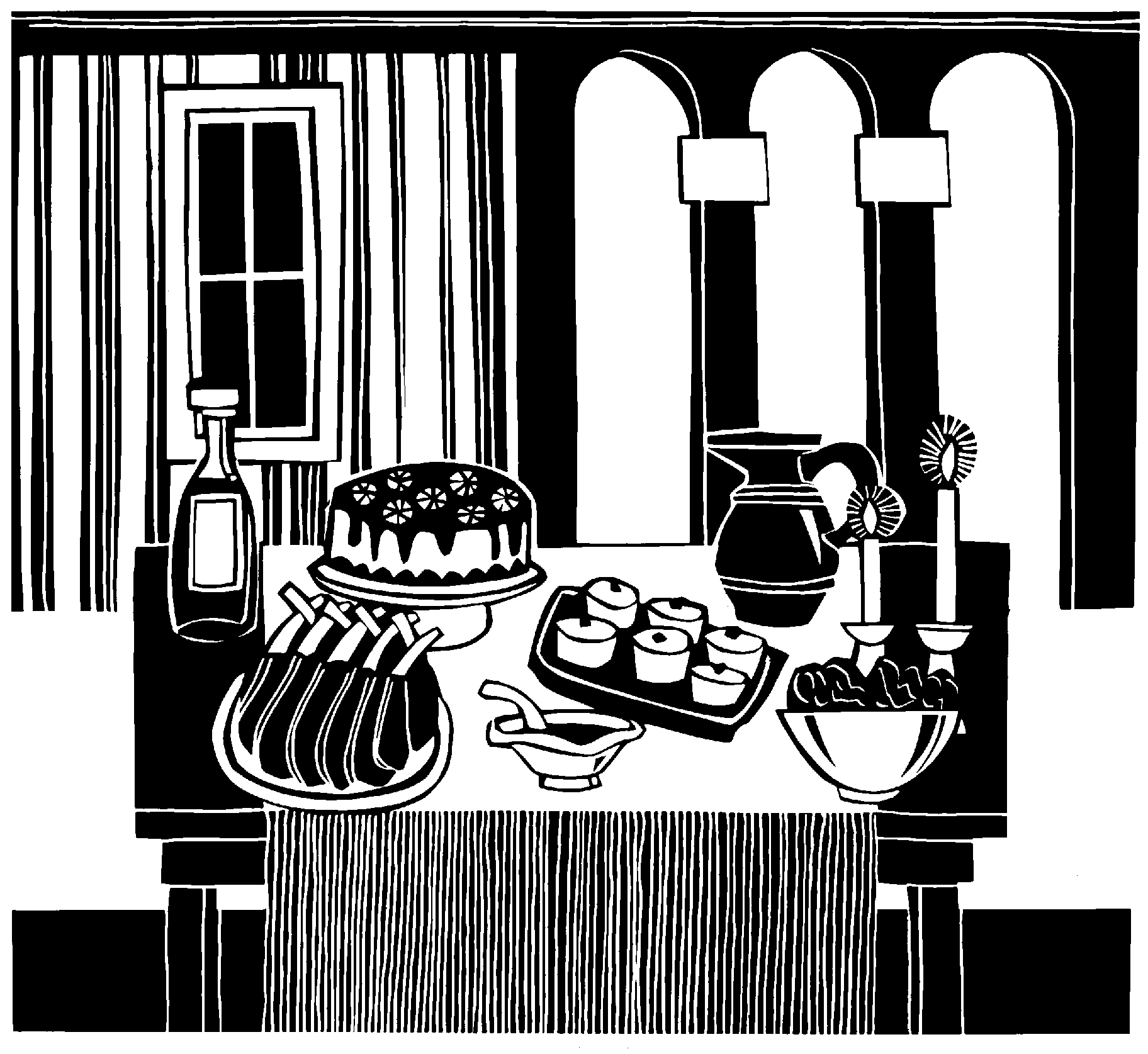 September 24, 2017Jesus as our CompanionJesus eats with usCall to WorshipSong – Here in this place – HWB 6 WelcomeChrist Candle	Because we are hungry, in need of true bread,	Because we are sick, in need of healing,	Because we are fearful, in need of courage,	We turn to you, Jesus Christ, our companion	Teach us to hear your voice, saying over and over,	“Take courage, I am here.  Don’t be afraid.”PrayerOffering – STS 39 – Will you come and follow meChildren’s Time – STS 37 - Firstborn of MaryScripture Reading – Matthew 26:17-29SermonCommunion  HWB 464 – Let the hungry come to meHWB 471 – Eat this breadSTS 3 – Come, Light of the worldPrayerAnnouncements and Introductions of VisitorsClosing Song – STS 16 – Peace before us BenedictionWorship participants: Deanna Risser – worship leader, Mary Gilbert – song leader, Lois Kaufmann – children’s time, Emily Stuckey Weber - scripture reader, Karl Shelly - sermon, Lora Nafziger - communion2nd hour information:All are invited in second hour to return to the sanctuary for reflection on the disciplines of feasting and fasting, led by Mary Lehman YoderCollege students are invited to meet in the Northwest divider space to talk with Susan Nelson about the building changes and updates.Please remember to give any announcements to the worship leader during the service, to be read at the end of first hour.  Sunday School classroom locations:Infants:  North Classroom (West side)Toddlers:  Classroom off of Multipurpose SpaceWee Wonder:  Classroom beside church officeK – House across the street (South classroom)Gr. 1 – House across the street (North classroom)Gr. 2 – Middle Classroom (West side)Gr. 3 – Middle Classroom (East side)Gr. 4-5 – South Classroom (East side)Jr. Youth – South Classroom (West side)MYF – Classroom behind the kitchenFirst time visitor? Outside of the worship space in the foyer you will find a podium where you can sign in and pick up a yellow Q and A handout.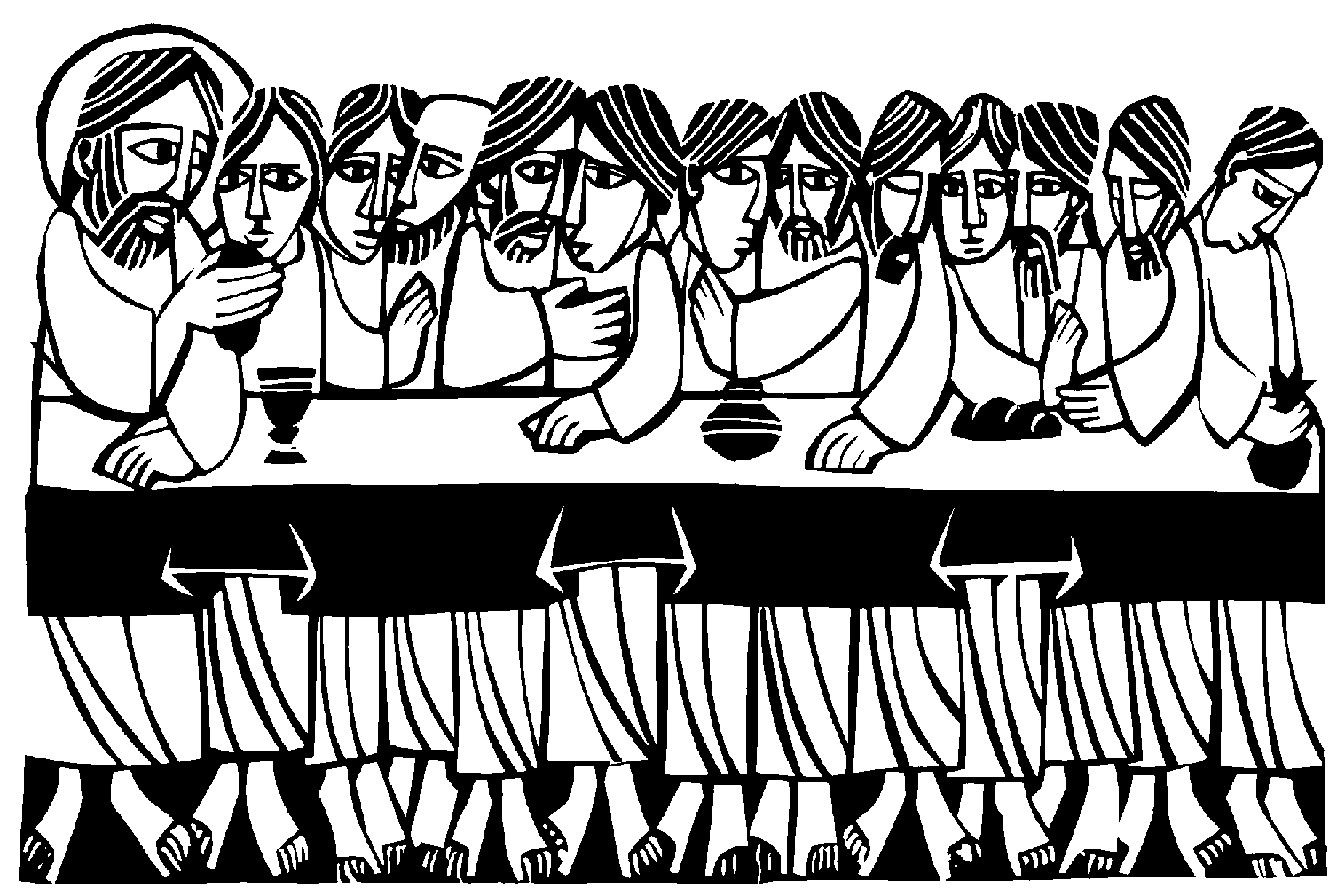 